Нагревательный кабель двухжильный CTAV-10Изготавливается как двужильный тонкий экранированный нагревательный кабель . Используется для систем комфортного подогрева поверхности пола - систем «Теплый пол» или полного отопления через пол, в полах  с деревянным или керамическим покрытием, с деревянной или бетонной основой пола, в воздушной прослойке в деревянных полахна лагах, в тонких бетонных и бетонных полах, а также для защиты трубопроводов от замерзания. Поставляются с холодным соединительным проводом с герметичными переходной и концевой муфтами. 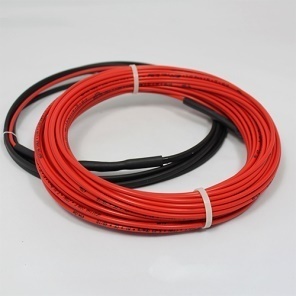 Установка на кровле запрещена.Технические характеристики:• тип кабеля:	                                           двухжильный экранированный• номинальное напряжение:         	~230 В• удельная мощность:	                            10 Вт/м при 230 В• диаметр:	                                           4 мм• мин.диаметр изгиба:                    	4 см• холодный конец:                         	3,0 м.• экран	:                                                       алюм.фольга + плетеный медный экран• внутренняя изоляция:             	FEP• наружная изоляция:                 	поливинилхлорид PVC • макс.температура:                      	80°C• степень защиты:IP 67• производитель:	                           Литва-Германия• гарантия:                      	             20 лет, расширенная в конструкции полаАссортимент CTAV- 10:КодДлина,          мМощность, Вт при 230 ВСопротивление, ОмЦена, грн.82244300101204412 290,2082244305202502122 853,6082244306303201653 429,0082244310404001324 100,4082244315505201024 787,408224432060600885 359,208224432570750716 028,808224433090950567 554,00822443351201100489 311,408224434013013004110 004,408224434516017003111 657,408224435019520002614 412,00